Dual Think Sheet – Youth and Adult Working Together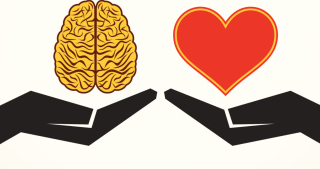 Youth AND Adult answer 1-5 independently.  Discuss and then complete 6-10 together.  Answer additional questions as decided upon by youth and adult YouthWhat was the challenge?What led up to this challenge?How did I handle this?Could I have prevented this challenge/problem?What are two adjustments I will make the next time?AdultWhat was the challenge?What led up to this challenge?How did I handle this?Could I have prevented this challenge/problem?What are two adjustments I will make the next time?BothWhat is our challenge?What led to this challenge?In the future, how can we handle this together?Can we prevent this challenge/problem in the future? What are two adjustments we will make?Additional Questions:   What do you want?  How can I help you?  What feels difficult?  What is the worst thing that could happen?  What could be the best possible outcome?  Is your interpretation true and how do you know this?  